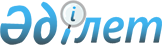 О признании утратившими силу некоторых приказовПриказ Министра экономики и бюджетного планирования Республики Казахстан от 4 июня 2014 года № 171

      В соответствии с пунктом 2 статьи 21-1 Закона Республики Казахстан от 24 марта 1998 года «О нормативных правовых актах» ПРИКАЗЫВАЮ:



      1. Признать утратившими силу:



      1) приказ Министра экономического развития и торговли Республики Казахстан от 30 мая 2012 года № 179 «Об утверждении Методики по оценке эффективности достижения и реализации стратегических целей и задач в курируемых отрасли/сфере/регионе» (зарегистрированный в Министерстве юстиции Республики Казахстан 28 июня 2012 года № 7761, опубликованный в газете «Казахстанская правда» от 21 июля 2012 года № 234-235 (27053-27054);



      2) приказ Министра экономики и бюджетного планирования Республики Казахстан от 25 февраля 2013 года № 50 «О внесении изменения в приказ Министра экономического развития и торговли Республики Казахстан от 30 мая 2012 года № 179 «Об утверждении Методики по оценке эффективности достижения и реализации стратегических целей и задач в курируемых отрасли/сфере/регионе» (зарегистрированный в Министерстве юстиции Республики Казахстан 14 марта 2013 года № 8377).



      2. Департаменту стратегического планирования и анализа Министерства экономики и бюджетного планирования Республики Казахстан (Шаймарданов Ж.Н.) в недельный срок в установленном законодательством порядке направить копию настоящего приказа в Министерство юстиции Республики Казахстан и обеспечить его официальное опубликование в средствах массовой информации.



      3. Настоящий приказ вступает в силу со дня подписания.      Министр                                    Е. Досаев
					© 2012. РГП на ПХВ «Институт законодательства и правовой информации Республики Казахстан» Министерства юстиции Республики Казахстан
				